关于华南师范大学2021年推荐免试研究生预报名的通知一、申请条件1.拥护中国共产党的领导，愿为祖国建设服务，品德良好，遵纪守法，身心健康。2.预计能获得本科就读高校推荐免试攻读研究生的资格。二、招生计划2021年我校可招收推免生约1500人。三、奖励资助政策学校现有的奖励资助种类如下，符合条件者可申请：1.国家奖学金：20000元。国家奖学金的奖励名额及标准均以当年国家下达文件为准。2.学业奖学金：以学校最新管理办法为准。3.国家助学金：每年6000元，获奖比例100%（非全日制或有固定收入者除外）；4.社会资助奖助学金5.研究生“三助”岗位津贴6.国家助学贷款7.研究生特殊困难补助8.其它奖助政策可登录各二级招生单位网站查阅。备注：以上各条款如有变动，以学校最新规定为准。接受预报名的学院除经济与管理学院、国际文化学院、生物光子学研究院三个学院暂不接受考生预报名，其他学院均接受考生预报名和正式报名。上述三个学院将在教育部“推免服务系统”正式开通后接受正式报名。接收推免生专业、拟接收人数和各二级招生单位联系电话，请参考《华南师范大学2021年硕士研究生招生目录》。（专业目录备注中未注明接收推免生相关信息的学科则表示该学科不接收推免生申请。）五、申请流程 1、注册报名。申请学生登录“华南师范大学研究生招生服务平台” （http://yzsys.scnu.edu.cn/），点击“硕士推免预报名系统”，按照页面提示填写相关信息（详细操作说明请查看附件）2、上传申请材料。将下列材料制作成JPG、PDF或WORD格式，压缩成ZIP格式文件上传至预报名系统。(1)本科成绩单（加盖学生所在学校教务处公章）；(2)各类获奖证书、学术论文及科研成果等材料；(3)国家英语四级、六级考试成绩证明、雅思托福成绩证明。备注：申请学生必须保证全部申请材料的真实性和准确性，复试时须将验证原件。3、等待各二级招生单位答复。提交预报名申请后，各二级招生单位将审核申请材料，最迟会在9月份下旬通过系统或电话将具体情况反馈给学生。暂未接到反馈的学生请耐心等待。最终的条件和程序以我校《2021年招收推荐免试攻读硕士学位研究生章程》为准。4、该系统仅为我校接收推免生的辅助系统，用于前期复试信息采集。我校预报名系统将在教育部“推免服务系统”开通后关闭，未在我校预报名系统填报志愿的考生届时也可直接在教育部“推免服务系统”中填报我校。5、最终录取结果以教育部“推免服务系统”为准。六、联系方式华南师范大学招生单位代码：10574招生考试处：联系电话（020）85213863，（020）85213484（fax）E-mail：zsb03@scnu.edu.cn网址：http://zkc.scnu.edu.cn通讯地址：广州市天河区中山大道西55号华南师范大学招生考试处邮政编码：510631华南师范大学招生考试处                                                                       2020年9月附：《华南师范大学推免预报名系统使用手册》一、登录预报名页面登录华南师范大学研究生招生管理平台（http://yzsys.scnu.edu.cn/）进入“硕士推免报名系统”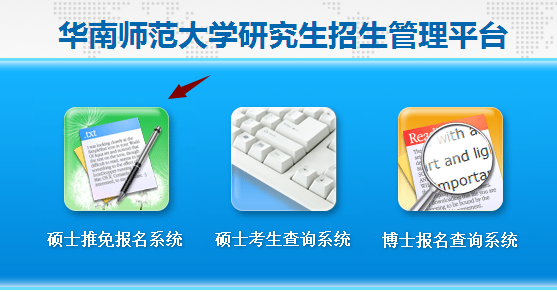 二、申请注册首次登录，点击“推免申请”，注册账号。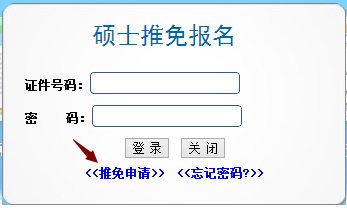 进入推免报名平台，点击“报名须知已读，马上注册报名”进入注册页面。输入本人姓名和身份证号等信息，核对无误，点击“报名”，开始报名。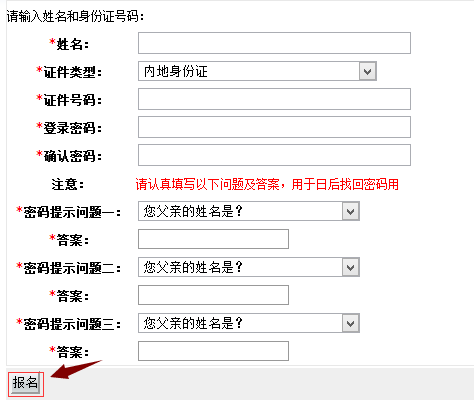 三、填写个人信息在页面最下方点击“编辑”，请如实填写个人信息，确保申请材料的真实性。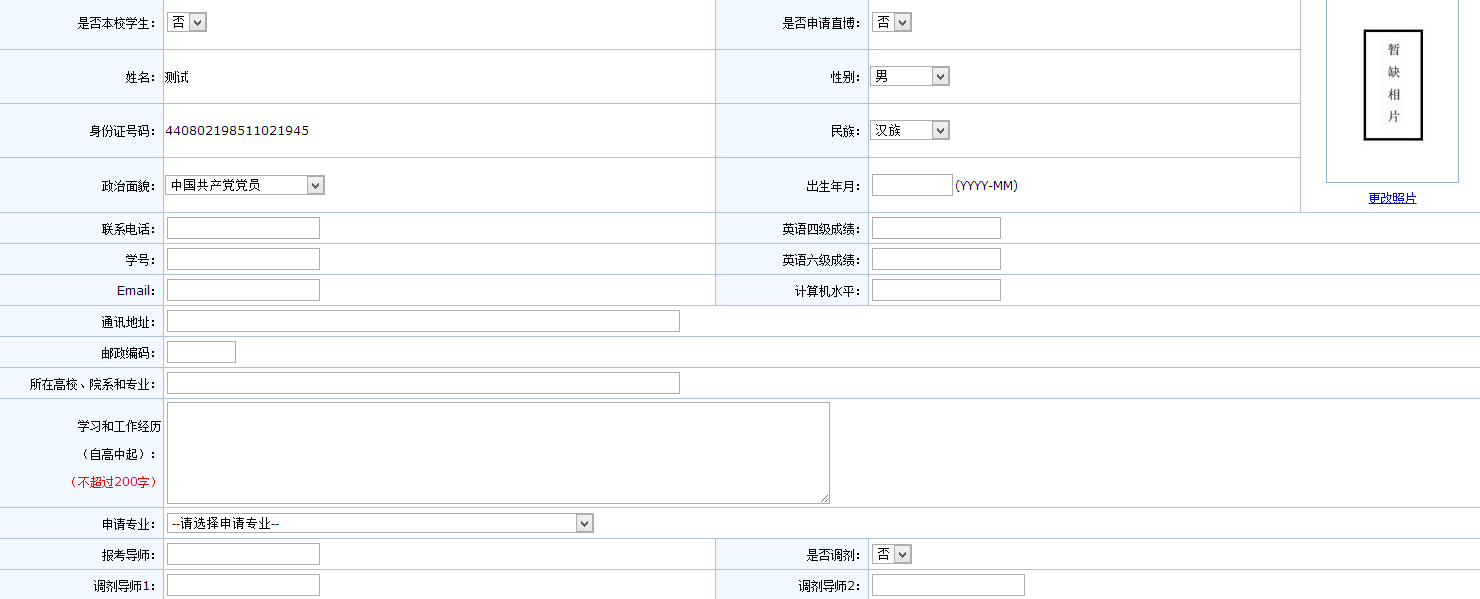 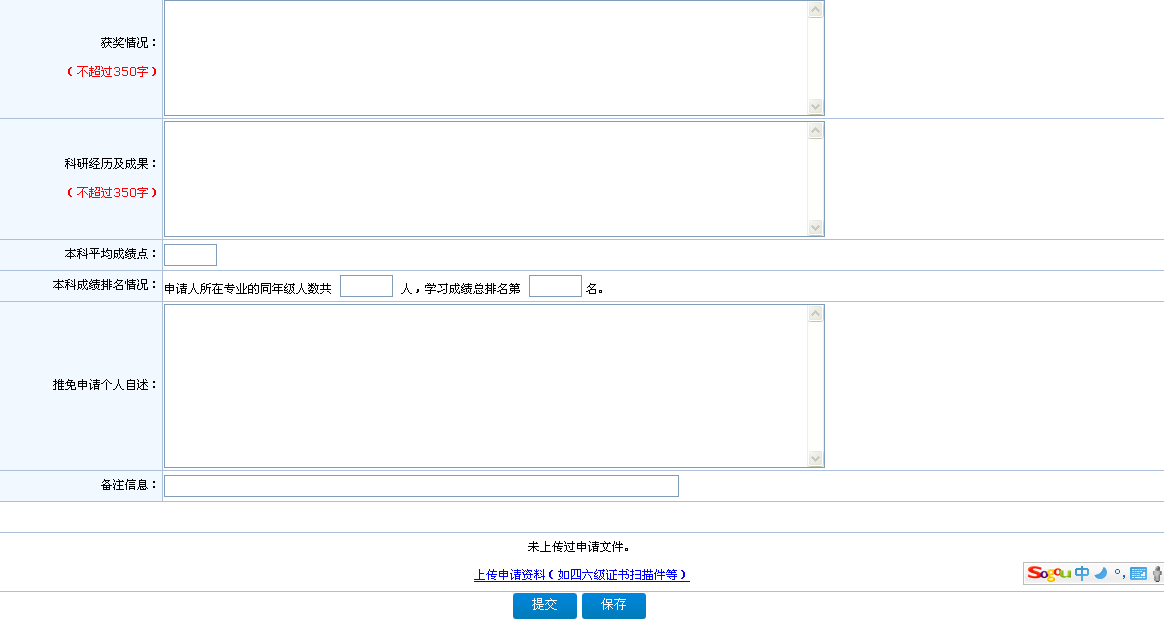 